SCHOLEN   MET  FRIETEN ( alle soepen bevatten de allergenen:1,7,9,14)		     Traiteur Willequet       	                 055/38.85.86M A A N DA GD I N S D A GW O E N S D A GD O N D E R D A GV R I J D A G 07/03 TomatensoepCordon bleu (1-6-7)Vleesjus (1-3-7-9)GroentemixAardappelen08/03 SeldersoepVol au vent(1-7-9) 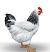 SaladeMayonaise(3-10)Frieten (10-14)09/03 10/03 SpinaziesoepBraadworst(1-6) 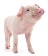 Witte boontjes Tomatensaus(1-7-9)Aardappelen(14)11/03 BloemkoolsoepGegratineerde hamKaassausBroccoliSpirelli14/03 CressonsoepKalkoenschnitzel(1-7-9) Champignonsaus(1-3-7-9)Erwtjes(9)Aardappelen(14)15/03 TomatensoepBlanquette de veau(1-8-9-10) Geraspte wortelsMayonaise(3-10)Frieten (10-14) 16/03 17/03 ChampignonsoepSpaghetti(1-3) Bolognaisesaus(1-6-10)Wortelen18/03 WortelsoepHeekhaasje(4) 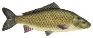 Currysaus(1-7-9)Groentenpuree(6-9-10-14)21/03 GroentesoepSlavinkenJagersausFruitAardappelen22/03 PastinaaksoepGehaktballen (1-6) Tomatensaus(1-7-9)IjsbergsaladeMayonaise(3-10)Frieten(10-14)23/03 24/03 WitloofsoepGehaktschotel(-6) BloemkoolBechamelsaus(1-7-9)Puree(6-7-9-10-14)25/03 TomatensoepFish vingers (1-3-10-13) Wortelpuree(6-9-10-14)28/03BloemkoolsoepGemengde burger(1-6-9)Espagnolesaus(1-3-7-9)Schorseneren(1-7-9)Aardappelen (14)29/03 TomatensoepWitte worst(1-3-6-7)Bloemkool  en tomaatjesMayonaise(3-10)Frieten(10-14) 30/03 31/03 GroentesoepHamburgers(1-6)Jagersaus (1-3-7-9)Rode kool(9)Aardappelen (14)01/04 TomatensoepChickenwings(1-7-10-14)Geraspte wortelsTartaar(3-10)Puree(6-7-9-10-14)